Publicado en Andorra el 06/06/2024 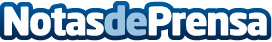 Fátima López, la agente inmobiliario que revoluciona el sector con su metodología onlineFátima López, una emprendedora catalana radicada en Andorra, está revolucionando el sector inmobiliario con su innovadora metodología online. Tras formarse en Estados Unidos, ha implementado estrategias digitales avanzadas que permiten la captación y venta de inmuebles de manera eficiente y a gran escala. Su éxito y el de sus alumnos destacan la efectividad de su enfoque, convirtiéndola en una figura clave en la transformación digital del mercado inmobiliarioDatos de contacto:Fátima LópezFundadora Academia AIO+376 383 535Nota de prensa publicada en: https://www.notasdeprensa.es/fatima-lopez-la-agente-inmobiliario-que Categorias: Nacional Inmobiliaria Idiomas Formación profesional Digital http://www.notasdeprensa.es